	Министерство  образования и науки Республики Татарстангосударственное автономное профессиональное  образовательное учреждение  «Казанский строительный колледж»ПРАВИЛАВНУТРЕННЕГО РАСПОРЯДКА ОБЩЕЖИТИЯ   ГОСУДАРСТВЕННОГО АВТОНОМНОГОПРОФЕССИОНАЛЬНОГО ОБРАЗОВАТЕЛЬНОГО УЧРЕЖДЕНИЯ«КАЗАНСКИЙ СТРОИТЕЛЬНЫЙ КОЛЛЕДЖ»ОБЩИЕ ПОЛОЖЕНИЯ Правила внутреннего распорядка общежития ГАПОУ Казанский строительный колледж (далее - Правила) разработаны на основании действующего жилищного законодательства и нормативных актов Российской Федерации. Правила внутреннего распорядка общежития ГАПОУ Казанский строительный колледж являются локальным нормативным актом, выполнение которого обязательно для всех проживающих в общежитии. Жилые помещения в общежитиях предназначены для временного проживания студентов, обучающихся по очной и заочной формам обучения, работников колледжа. ПОРЯДОК ПРЕДОСТАВЛЕНИЯ ПОМЕЩЕНИЙ И ЗАСЕЛЕНИЯ В ОБЩЕЖИТИЕ Заселение обучающихся производится на основании приказа директора колледжа на заселение (далее - приказ о заселении), их личных заявлений и договора найма жилого помещения в общежитии (далее - договор найма жилого помещения). Договор найма жилого помещения со студентом, нуждающимся в общежитии, заключается на основании приказа о заселении. Приказ директора на заселение вновь зачисленного студента формируется приемной комиссией на основании личного заявления обучающегося. Заселение в общежитие работников колледжа производится на основании их личных заявлений и договора найма жилого помещения в общежитии. Договоры найма жилого помещения составляются в двух экземплярах, один экземпляр хранится у проживающего, другой находится у коменданта общежития. Заселение в общежитие производится комендантом и воспитателем общежития на основании паспорта. Решение о предоставлении общежития работникам колледжа рассматривается в отдельности. При заселении в общежитие все вышеуказанные лица должны быть ознакомлены под подпись с Инструктажем, основанным на данных Правилах, и пройти соответствующий инструктаж по технике безопасности при эксплуатации электробытовых приборов. Инструктаж проводится комендантом общежития. В случае расторжения договора найма жилого помещения проживающий в трехдневный срок обязан освободить занимаемое место (жилое помещение) в общежитии, сдав заведующему общежитием по обходному листу данное место (жилое помещение) в чистом виде и весь полученный инвентарь в исправном состоянии. В случае если в общежитии остаются крупногабаритные вещи ранее проживавших, то эти вещи хранятся один месяц, после чего утилизируются или приходуются на баланс колледжа. Обучающиеся, находящиеся в академическом отпуске обязаны освободить занимаемые в общежитиях места. ПОРЯДОК ПРОХОДА В ОБЩЕЖИТИЕ Общежития ГАПОУ Казанского строительного колледжа открыты ежедневно с 6.00 до 22.00 часов. С 22-00 часов до 6-00 часов общежитие закрывается. Вход и выход проживающих в общежитие с 22:00 до 06:00 часов допускается только по уважительным причинам (выезд и приезд с каникул и т.п.) или с письменного разрешения воспитателя общежития или коменданта общежития. Запрещается проводить в общежитие посторонних лиц и (или) оставлять их на ночь. Лицам, выселенным из общежития, проход в общежитие запрещён. Вынос крупногабаритных вещей из общежития разрешается только с разрешения заместителя директора по административно-хозяйственной части и коменданта общежития. ПРАВА ПРОЖИВАЮЩИХ В ОБЩЕЖИТИИ Проживающие в общежитии имеют право: Проживать в закрепленной за ними жилой комнате весь срок обучения  или работы в колледже при условии выполнения настоящих Правил и договора найма жилого помещения; Пользоваться помещениями для самостоятельных занятий и помещениями культурно-бытового назначения, оборудованием, инвентарем общежития; Обращаться к администрации общежития с просьбами о своевременном ремонте, замене оборудования и инвентаря, вышедшего из строя не по их вине; Участвовать в формировании студенческого совета общежития и быть избранным в его состав; Участвовать через Студенческий совет общежития в решении вопросов совершенствования жилищно-бытовых условий, организации воспитательной работы и досуга; Пользоваться бытовой техникой с соблюдением правил техники безопасности и правил пожарной безопасности; Посещать все собрания, культурно-массовые мероприятия в рамках учебно-воспитательного плана работы колледжа. ОБЯЗАННОСТИ ПРОЖИВАЮЩИХ В ОБЩЕЖИТИИ Проживающие в общежитии обязаны: Выполнять условия заключенного договора найма жилого помещения; В установленном порядке и сроки предоставлять документы для регистрации по месту пребывания, а также для постановки на воинский учет; Своевременно вносить плату в установленных размерах за проживание в общежитии и за все виды предоставляемых дополнительных платных услуг; Во время пользования помещениями для самостоятельных занятий и помещениями культурно-бытового назначения соблюдать тишину и не создавать препятствий другим проживающим в пользовании указанными помещениями; Строго соблюдать настоящие Правила, правила техники безопасности и правила пожарной безопасности; Строго соблюдать инструкции по пользованию бытовыми электроприборами; Бережно относиться к помещениям, оборудованию и инвентарю; Экономно расходовать электроэнергию и воду; Соблюдать чистоту и порядок в жилых помещениях и местах общего пользования; производить уборку в своих жилых комнатах ежедневно, а на кухне - по установленному графику дежурств; В причиненный материальный ущерб в соответствии с действующим законодательством и договором найма жилого помещения; По требованию работников общежития предъявлять документ, удостоверяющий личность; Обеспечить возможность осмотра жилой комнаты работниками колледжа с целью контроля за соблюдением настоящих Правил, проверки сохранности имущества, проведения профилактических и других видов работ, санитарного состояния и правил пожарной безопасности; Посещать собрания и культурно-массовые мероприятия. При чрезвычайных ситуациях (авариях), произошедших в жилом помещении в отсутствии проживающих осмотр жилой комнаты производится комиссией в составе не менее 3-х человек. В состав комиссии входят комендант общежития и (или) воспитатель общежития, заместитель директора по АХЧ, дежурные по общежитию. При необходимости в состав комиссии в качестве одного из ее членов может входить сотрудник полиции, находящийся при исполнении служебных обязанностей, представитель Студенческого совета колледжа, Совета общежития. По факту осмотра комнаты в отсутствии проживающих составляется соответствующий акт. Проживающим в общежитии запрещается: Самовольно переселяться из одной комнаты в другую. Самовольно переносить инвентарь из одной комнаты в другую. Самовольно производить переделку электропроводки и ремонт электросети. Передавать ключ от комнаты посторонним лицам. Выполнять в помещении работы или совершать другие действия, создающие повышенный шум и вибрацию, нарушающие нормальные условия проживания в других жилых помещениях. С 22.00 до 07.00 часов пользование телевизорами, радиоприемниками, магнитофонами и другими громкоговорящими устройствами допускается лишь при условии уменьшения слышимости до степени, не нарушающей покоя проживающих. Наклеивать на стены жилой комнаты и в местах общего пользования, кроме специально отведенных для этой цели мест, объявления, расписания и т.д. Курить в помещениях и на территории общежития. Незаконно проводить посторонних лиц в общежитие и (или) оставлять их на ночь; предоставлять жилую площадь для проживания другим лицам, в том числе проживающим в других комнатах общежития. Появляться в общежитии в нетрезвом состоянии, употреблять, проносить и хранить спиртные напитки, пиво и напитки, изготавливаемые на основе спирта, наркотические и психотропные вещества. Распространять алкогольные напитки, наркотические и психотропные средства. Устанавливать дополнительные замки на входную дверь помещения, в котором они проживают, переделывать и заменять замки без разрешения администрации общежития. Использовать в жилом помещении источники открытого огня; Содержать в общежитии домашних животных. Хранить и/или иметь при себе любые виды оружия. Хранить в комнате громоздкие вещи, мешающие другим проживающим пользоваться выделенным помещением. Хранить взрывоопасные и легковоспламеняющиеся материалы, жидкости и сжиженные газы. Хранить и использовать кальян. Мусорить в общежитии. Нецензурно выражаться. Играть в азартные игры Неуважительно относиться, совершать противоправные действия, проявлять грубость, угрозы, насилие к работникам общежития и проживающим. Оставлять комнату открытой в отсутствии проживающих лиц, создавая предпосылки к хищению имущества (администрация общежития за оставленные без присмотра вещи в комнате и местах общего пользования ответственности не несет). Препятствовать администрации колледжа и общежития в осуществлении рейдов по контролю за соблюдением проживающими правил регистрационного учета, санитарного состояния и правил пожарной безопасности жилых комнат и мест общего пользования общежития. Заходить в жилое помещение к другим проживающим без их согласия. Во избежание несчастных случаев в общежитиях категорически запрещается: Выходить на крышу, пожарную лестницу, сидеть и стоять на подоконниках, высовываться из окон; Выбрасывать что-либо из окон; Вывешивать из окон сумки, флаги или другие предметы. ПРАВА АДМИНИСТРАЦИИ ОБЩЕЖИТИЯАдминистрация общежития имеет право: Вносить предложения по улучшению условий проживания в общежитии; Совместно с Советом общежития вносить на рассмотрение директора колледжа предложения о применении дисциплинарных взысканий к нарушителям общественного порядка; Принимать решение о переселении проживающих из одной комнаты в другую. ОБЯЗАННОСТИ АДМИНИСТРАЦИИ ГАПОУ «Казанский строительный колледж» Администрация колледжа обязана: Обеспечить обучающихся местами в общежитии в соответствии с установленными законодательством Российской Федерации, настоящим Положением нормами проживания в общежитии; При вселении в общежитие и дальнейшем проживании обучающихся и работников колледжа информировать их о локальных нормативных правовых актах, регулирующих вопросы проживания в общежитии; Содержать помещения общежития в надлежащем состоянии в соответствии с установленными санитарными правилами и нормами; Заключать с проживающими и выполнять договоры найма жилого помещения; Укомплектовывать общежитие мебелью, оборудованием, постельными принадлежностями и другим инвентарем исходя из Примерных норм оборудования студенческих общежитий мебелью и другим инвентарем; Укомплектовывать общежития в установленном порядке обслуживающим персоналом; Своевременно проводить капитальный и текущий ремонт общежития, инвентаря, оборудования, содержать в надлежащем порядке закрепленную территорию и зеленые насаждения; Обеспечить предоставление проживающим в общежитии необходимых коммунальных и иных услуг, помещений для самостоятельных занятий и проведения культурно-массовых, оздоровительных и спортивных мероприятий; Содействовать Совету общежития в развитии студенческого самоуправления по вопросам самообслуживания, улучшения условий труда, быта и отдыха проживающих; Осуществлять мероприятия по улучшению жилищных и культурно-бытовых условий в общежитии, своевременно принимать меры по реализации предложений проживающих, информировать их о принятых решениях; Обеспечивать необходимый тепловой режим и освещенность во всех помещениях общежития в соответствии с санитарными требованиями и правилами охраны труда; Обеспечивать проживающих необходимым оборудованием, инвентарем, инструментом и материалами при проведении работ по благоустройству, обслуживанию и уборке помещений общежития и закрепленной территории. ОБЩЕСТВЕННЫЕ ОРГАНЫ УПРАВЛЕНИЯ СТУДЕНЧЕСКИМ ОБЩЕЖИТИЕМ В общежитии проживающими избирается орган самоуправления - Совет общежития (далее Совет общежития), представляющий интересы проживающих студентов. Совет общежития в своей деятельности руководствуется Положение о Совете общежития, а так же координирует свою работу со старостами этажей, организует самообслуживание студентов в  общежитии, привлекает в добровольном порядке проживающих к выполнению общественно полезных работ в общежитии и на прилегающей территории, помогает администрации общежития в организации контроля за санитарным состоянием комнат и этажей, за сохранностью материальных ценностей, закрепленных за проживающими, организует проведение культурно-массовой работы. Совет общежития в своей работе руководствуется настоящими Правилами. На каждом этаже общежития избирается староста. Староста следит за бережным отношением проживающих к имуществу, содержанию комнаты (блока) в чистоте и порядке. Староста в своей работе руководствуется решениями Совета общежития и администрации общежития. ОТВЕТСТВЕННОСТЬ ЗА НАРУШЕНИЕ НАСТОЯЩИХ ПРАВИЛ За нарушение настоящих Правил к проживающим по представлению администрации общежития могут быть применены меры общественного и дисциплинарного воздействия в соответствии с действующим законодательством Российской Федерации, уставом ГАПОУ «Казанский строительный колледж» и правилами внутреннего распорядка общежития. Вопрос о применении дисциплинарного взыскания в виде выселения из общежития рассматривается директором колледжа. За нарушение проживающими правил внутреннего распорядка к ним применяются следующие дисциплинарные взыскания: Замечание;Выговор; Выселение из общежития; Отчисление из колледжа с расторжением договора найма жилого помещения в общежитии (п. 2 ст. 105 Жилищного кодекса Российской Федерации). Применение дисциплинарных взысканий оформляется Приказом директора колледжа. Проживающие могут быть выселены из общежития в случаях: Использования жилого помещения не по назначению; Разрушения или повреждения жилого помещения проживающими или другими гражданами, за действия которых они отвечают; Нарушения проживающими прав и законных интересов соседей;Невнесения проживающими платы за жилое помещение;Отсутствия проживающих в общежитии без письменного предупреждения; Появления в общежитии в состоянии алкогольного, наркотического или токсического опьянения; Хранения, распространения спиртных напитков, наркотических и психотропных средств; Хранения проживающими в общежитии взрывчатых, химически опасных веществ или огнестрельного оружия; Курение в помещениях общежития; Отчисления из колледжа; Незаконно проводить посторонних лиц в общежитие и (или) оставлять их на ночь;Иных случаях, предусмотренных законодательством Российской Федерации. Выселение проживающих за нарушение настоящих Правил осуществляется следующим образом: Директор колледжа создаёт постоянно действующую комиссию по проверке фактов, изложенных в заявлении (служебной записке) должностного лица либо пострадавшего. В состав комиссии в обязательном порядке входят заместитель директора по воспитательной работе, комендант и воспитатель общежития;Комиссия получает от проживающего (виновника происшествия) письменное объяснение. Если по истечении двух рабочих дней указанное объяснение проживающий не представил, то комиссия составляет соответствующий акт. Непредставление проживающим объяснения не является препятствием для применения дисциплинарного взыскания; По результатам проверки комиссия представляет директору колледжа материалы и заключение, на основании которых формируется приказ о наложении дисциплинарного взыскания. Проживающий должен быть ознакомлен с приказом под подпись в течение трех рабочих дней со дня его издания. Если проживающий отказывается ознакомиться с приказом, то комиссией из трех человек составляется соответствующий акт. Дисциплинарное взыскание применяется не позднее одного месяца со дня обнаружения проступка. ПОРЯДОК ВЫСЕЛЕНИЯ ПРОЖИВАЮЩИХ ИЗ ОБЩЕЖИТИЯ Выселение проживающих из общежития производится на основании приказа директора колледжа в случаях: Расторжения договора найма жилого помещения в общежитии по основаниям, предусмотренным в договоре; Отчисления обучающихся из колледжа до окончания срока обучения; По личному заявлению проживающих; При отчислении обучающихся из колледжа по окончании срока обучения; В случаях, предусмотренных п.п. 10.4. настоящих Правил. Проживающий в течение трех дней с момента издания приказа о выселении обязан: Сдать заведующему общежитием все имущество, взятое им при вселении для индивидуального пользования. В случае утери или порчи имущества проживающий обязан возместить причиненный ущерб; Внести плату за проживание и иные виды платежей на момент выселения; Освободить комнату от личных вещей. При освобождении жилого помещения проживающий обязан сдать его заведующему общежитием в надлежащем состоянии; Сдать ключ от комнаты заведующему общежитием; Сняться с регистрационного учета. Рассмотрено и принятона заседании педагогического        совета колледжаПротокол № 9 от «26 » 06. 2020г.                 УТВЕРЖДАЮ           Директор колледжа                  _____А.В.Проснев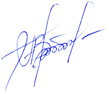 26 июня 2020г.